Skills PrepTina Jones is a pleasant, 28-year-old African American woman who presented to the emergency department for evaluation of a right foot injury and is admitted for IV antibiotics.  She is now admitted to your unit for care.Learning ObjectivePractice nursing skills and documentation with Tina Jones.  Continue to work on your communication skills and developing your physical assessment skillsGetting ReadyImmobility often leads to numerous complications for a patient.  Based on Tina’s health history and medical orders, what are two interventions you could implement to decrease complication due to immobility? Based on what you know about Tina, what would you be alert for when assessing her vital signs? You are taking Tina’s vitals, the temperature reading you get is in Celsius.  How will you convert it to Fahrenheit? Tina is a Type II Diabetic according to her health history.  List three (3) lab values you would always want to monitor when caring for this type of patient? Why?1.2.3.Tina may request to have her blood glucose checked.  Explain how you would complete this   procedure? As the nurse, you will often need to administer different kinds of medications.  What are the Six Rights of Administration that you should always follow?1.					4.2.					5.3.					6.Tina also has a wound to her foot.  List four (4) things you need to be sure to document on concerning Tina’s wound.1.2.3.4.Print Screen Shot of Lab Pass(Copy and Paste your Print Screen shot here)Skills Prep – Answer KeyLearning ObjectivePractice nursing skills and documentation with Tina Jones.  Continue to work on your communication skills and developing your physical assessment skillsGetting ReadyImmobility often leads to numerous complications for a patient.  Based on Tina’s health history and medical orders, what are two interventions you could implement to decrease complication due to immobility?PT/OT consultAssistive devicesRepositioningIncrease Fluid intake Based on what you know about Tina, what would you be alert for when assessing her vital signs?Family history of HypertensionFever showing a sign of infectionElevated Heart Rate or Reparations indicating pain You are taking Tina’s vitals, the temperature reading you get is in Celsius.  How will you convert it to Fahrenheit?°C  x  9/5 + 32 = °F Tina is a Type II Diabetic according to her health history.  List three (3) lab values you would always want to monitor when caring for this type of patient? Why?Blood Glucose—to see if their glucose in their blood is too low, too high, or in the range it should be. HgbAc1—this helps to determine your average blood glucose over an 8 to 12 week period. It measures the glucose concentrations in the blood.  Fasting Glucose- to see what your blood sugar is before you have any food in your system.Urinalysis- to check for ketone’s and proteinTina may request to have her blood glucose checked.  Explain how you would complete this   procedure?Wash handsRemove test strip from containerPlace test strip in meterCleanse finger with alcoholPoke preferably side of finger with lancetSqueeze finger gently until drop of blood formsTouch test strip to  bloodThe meter will read blood glucoseRecord results. As the nurse, you will often need to administer different kinds of medications.  What are the Six Rights of Administration that you should always follow?1. Right Person					4.Right Dose2. Right Drug					5. Right Route3. Right Time 					6. Right DocumentationTina also has a wound to her foot.  List four (4) things you need to be sure to document on concerning Tina’s wound.1. size2. location3. color/stage/drainage4. Odor/No odor documented5.  Condition of the wound6.  Pain level of wound7.  Signs and Symptoms of infectionPrint Screen Shot of Lab Pass(Copy and Paste your Print Screen shot here)Contributor Lake Area Technical Institute, Watertown, SDConsortium for Healthcare Education Online project material by CHEO Project TAACCCT Round 2 is licensed under a  Creative Commons Attribution 4.0 International License “This product was funded by a grant awarded by the U.S. Department of Labor’s Employment and Training Administration.  The product was created by the grantee and does not necessarily reflect the official position of the U.S. Department of Labor.  The Department of Labor makes no guarantees, warranties, or assurances of any kind, express or implied, with respect to such information, including any information on linked sites and including, but not limited to, accuracy of the information or its completeness, timeliness, usefulness, adequacy, continued availability, or ownership.”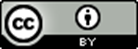 